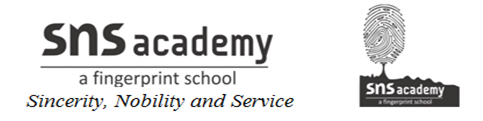 Class: IX                                                       ENGLISH                                                                      DATE: 13/9/19MARKS: 20                                                 CYCLE TEST 3 (September)                                     TIME: 8.50-9.35am I.  MULTIPLE CHOICE QUESTIONS                                                                                                  (6 marks)1. What does the Duck praise the kangaroo for? (A) swimming     (B) hopping   (C) singing     (D) dancing2. Where could the kangaroo hop?(A) over the fields    (B) over the water (C) both (a) and (b)  (D) none of the above3. Where did the Duck live?(A) pond       (B) river    (C) sea  (D) ocean4. How does the Duck describe his pond?  (A) beautiful    (B) loving (C) attractive  (D) nasty5. What does the Duck long for?(A) leave the nasty pond    (B) go out in the world beyond  (C) both (a) and (b) (D) none of the above6. What did the Duck request the Kangaroo?(A) to give him a ride   (B) to give him food  (C) to play with him  (D) all of the aboveI.  MULTIPLE CHOICE QUESTIONS                                                                                                  (6 marks)1. What does the Duck praise the kangaroo for? (A) swimming     (B) hopping   (C) singing     (D) dancing2. Where could the kangaroo hop?(A) over the fields    (B) over the water (C) both (a) and (b)  (D) none of the above3. Where did the Duck live?(A) pond       (B) river    (C) sea  (D) ocean4. How does the Duck describe his pond?  (A) beautiful    (B) loving (C) attractive  (D) nasty5. What does the Duck long for?(A) leave the nasty pond    (B) go out in the world beyond  (C) both (a) and (b) (D) none of the above6. What did the Duck request the Kangaroo?(A) to give him a ride   (B) to give him food  (C) to play with him  (D) all of the aboveII. Very Short Answer Type Questions                        (4marks)1. How does a Kangaroo run?2. What did the Duck Wish?3. How would the Duck sit?4. Where does the Duck wish to go?III. Answer the following in about 30 -40 words each.                                                         (6marks)Q.1.Why was the Duck fascinated by the Kangaroo’s hopping?Q.2. Why did the Duck call the pond ‘nasty’? Q.3.What did the Duck promise the Kangaroo and why? IV. Answer the following in about 80 -100 words each.                                                       (4marks)Q1.What is Johnsy’s illness? What can cure her, the medicine or the willingness to live?II. Very Short Answer Type Questions                                                                                  (4marks)1. How does a Kangaroo run?2. What did the Duck Wish?3. How would the Duck sit?4. Where does the Duck wish to go?III. Answer the following in about 30 -40 words each.                                                         (6marks)Q.1.Why was the Duck fascinated by the Kangaroo’s hopping?Q.2. Why did the Duck call the pond ‘nasty’? Q.3.What did the Duck promise the Kangaroo and why?IV. Answer the following in about 80 -100 words each.                                                       (4marks)Q1.What is Johnsy’s illness? What can cure her, the medicine or the willingness to live?